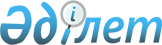 Об утверждении бюджета Заградовского сельского округа Есильского района Северо-Казахстанской области на 2021-2023 годыРешение маслихата Есильского района Северо-Казахстанской области от 8 января 2021 года № 58/392. Зарегистрировано Департаментом юстиции Северо-Казахстанской области 14 января 2021 года № 7007.
      Сноска. Вводится в действие с 01.01.2021 в соответствии с пунктом 6 настоящего решения.
      В соответствии со статьей 9-1, с пунктом 2 статьи 75 Бюджетного кодекса Республики Казахстан от 4 декабря 2008 года, с пунктом 2-7 статьи 6 Закона Республики Казахстан от 23 января 2001 года "О местном государственном управлении и самоуправлении в Республике Казахстан", маслихат Есильского района Северо-Казахстанской области РЕШИЛ:
      1. Утвердить бюджет Заградовского сельского округа Есильского района Северо-Казахстанской области на 2021-2023 годы согласно приложениям 1, 2, 3 соответственно, в том числе на 2021 год в следующих объемах:
      1) доходы – 45 760,1 тысяч тенге:
      налоговые поступления – 4 275 тысяч тенге;
      неналоговые поступления - 0 тысяч тенге;
      поступления от продажи основного капитала - 0 тысяч тенге;
      поступления трансфертов – 41 485,1 тысяч тенге;
      2) затраты – 46 550,6 тысяч тенге;
      3) чистое бюджетное кредитование - 0 тысяч тенге:
      бюджетные кредиты - 0 тысяч тенге;
      погашение бюджетных кредитов - 0 тысяч тенге;
      4) сальдо по операциям с финансовыми активами - 0 тысяч тенге:
      приобретение финансовых активов - 0 тысяч тенге;
      поступления от продажи финансовых активов государства - 0 тысяч тенге;
      5) дефицит (профицит) бюджета - - 790,5 тысяч тенге;
      6) финансирование дефицита (использование профицита) бюджета - 790,5 тысяч тенге:
      поступление займов - 0 тысяч тенге;
      погашение займов - 0 тысяч тенге;
      используемые остатки бюджетных средств - 790,5 тысяч тенге.
      Сноска. Пункт 1 в редакции решения маслихата Есильского района Северо-Казахстанской области от 21.04.2021 № 6/47 (вводится в действие с 01.01.2021) ; 10.09.2021 № 10/95 (вводится в действие с 01.01.2021); от 29.11.2021 № 13/116 (вводится в действие с 01.01.2021).


      "1-1. Предусмотреть в расходах бюджета Заградовского сельского округа расходы за счет свободных остатков бюджетных средств, сложившихся на начало финансового года, возврат неиспользованных трансфертов выделенных в 2020 году из районного бюджета в сумме 0,4 тысяч тенге, согласно приложению 4.";
      Сноска. Решение дополнено пунктом 1-1 в соответствии с решением маслихата Есильского района Северо-Казахстанской области от 21.04.2021 № 6/47 (вводится в действие с 01.01.2021).


      "1-2. Предусмотреть в бюджете Заградовского сельского округа расходы за счет свободных остатков бюджетных средств, сложившихся на начало финансового года в сумме 790,1 тысяч тенге, согласно приложению 4.
      Сноска. Решение дополнено пунктом 1-2 в соответствии с решением маслихата Есильского района Северо-Казахстанской области от 21.04.2021 № 6/47 (вводится в действие с 01.01.2021).


      2. Установить, что доходы бюджета Заградовского сельского округа на 2021 год формируются в соответствии со статьей 52-1 Бюджетного кодекса Республики Казахстан от 4 декабря 2008 года.
      3. Предусмотреть на 2021 год объемы бюджетных субвенций, из районного бюджета бюджету Заградовского сельского округа в сумме 18 889 тысяч тенге.
      4. Предусмотреть в бюджете Заградовского сельского округа на 2021 год объемы целевых текущих трансфертов, выделенных из областного бюджета, в том числе:
      на текущий ремонт уличного освещения села Заградовка;
      на приобретение системы очистки воды с монтажом в селе Заградовка;
      на повышение заработной платы государственных служащих местных исполнительных органов.
      Распределение указанных целевых трансфертов из областного бюджета определяется решением акима Заградовского сельского округа Есильского района Северо-Казахстанской области "О реализации решения маслихата Есильского района Северо-Казахстанской области "Об утверждении бюджета Заградовского сельского округа Есильского района Северо-Казахстанской области на 2021-2023 годы.
      Сноска. Пункт 4 в редакции решения маслихата Есильского района Северо- Казахстанской области от 10.09.2021 № 10/95 (вводится в действие с 01.01.2021).


      5. Предусмотреть в бюджете Заградовского сельского округа Есильского района Северо-Казахстанской области на 2021 год объемы целевых текущих трансфертов, передаваемых из районного бюджета, в том числе:
      на ликвидацию несанкционированных свалок в селах Заградовского сельского округа;
      на повышение заработной платы государственных служащих местных исполнительных органов; 
      на текущие расходы.
      Распределение указанных целевых трансфертов из районного бюджета определяется решением акима Заградовского сельского округа Есильского района Северо-Казахстанской области "О реализации решения маслихата Есильского района "Об утверждении бюджета Заградовского сельского округа Есильского района Северо-Казахстанской области на 2021-2023 годы.
      Сноска. Пункт 5 в редакции решения маслихата Есильского района Северо-Казахстанской области от 29.11.2021 № 13/116 (вводится в действие с 01.01.2021).


      6. Настоящее решение вводится в действие с 1 января 2021 года. Бюджет Заградовского сельского округа Есильского района Северо-Казахстанской области на 2021 год
      Сноска. Приложение 1 в редакции решения маслихата Есильского района Северо-Казахстанской области от 21.04.2021 № 6/47 (вводится в действие с 01.01.2021); от 10.09.2021 № 10/95 (вводится в действие с 01.01.2021); от 29.11.2021 № 13/116 (вводится в действие с 01.01.2021). Бюджет Заградовского сельского округа Есильского района Северо-Казахстанской области на 2022 год Бюджет Заградовского сельского округа Есильского района Северо-Казахстанской области на 2023 год Направление свободных остатков бюджетных средств, сложившихся на 1 января 2021 года
      Сноска. Решение дополнено приложением 4 в соответствии с решением маслихата Есильского района Северо-Казахстанской области от 21.04.2021 № 6/47 (вводится в действие с 01.01.2021).
					© 2012. РГП на ПХВ «Институт законодательства и правовой информации Республики Казахстан» Министерства юстиции Республики Казахстан
				
      Председатель сессии маслихатаЕсильского районаСеверо-Казахстанской области 

К. Абулгазин

      Секретарь маслихатаЕсильского районаСеверо-Казахстанской области 

А. Бектасова
Приложение 1 к решениюмаслихата Есильского районаСеверо-Казахстанской областиот 8 января 2021 года№ 58/392
Категория
Класс
подкласс
Наименование
Сумма (тысяч тенге)
1) Доходы
45 760,1
1
Налоговые поступления
4 275
04
Налоги на собственность
4 275
1
Налоги на имущество
239
3
Земельный налог
354
4
Налог на транспортные средства
3 682
4
Поступления трансфертов
41 485,1
02
Трансферты из вышестоящих органов государственного управления
41 485,1
3
Трансферты из районного (города областного значения) бюджета
41 485,1
Функциональная группа
Администратор бюджетных программ
Программа
Наименование
Сумма (тысяч тенге)
2) Затраты
46 550,6
01
Государственные услуги общего характера
23 321
124
Аппарат акима города районного значения, села, поселка, сельского округа
23 321
001
Услуги по обеспечению деятельности акима города районного значения, села, поселка, сельского округа
23 071
053
Управление коммунальным имуществом города районного значения, села, поселка, сельского округа
250
07
Жилищно-коммунальное хозяйство
20 939,1
124
Аппарат акима города районного значения, села, поселка, сельского округа
20 939,1
008
Освещение улиц в населенных пунктах
5 939,1
009
Обеспечение санитарии населенных пунктов
2 000
014
Организация водоснабжения населенных пунктов
13 000
12
Транспорт и коммуникации
1 500
124
Аппарат акима города районного значения, села, поселка, сельского округа
1 500
013
Обеспечение функционирования автомобильных дорог в городах районного значения, селах, поселках, сельских округах
1 500
15
Трансферты
790,5
124
Аппарат акима города районного значения, села, поселка, сельского округа
0
048
Возврат неиспользованных (недоиспользованных) целевых трансфертов
0,4
051
Целевые текущие трансферты из нижестоящего бюджета на компенсацию потерь вышестоящего бюджета в связи с изменением законодательства
790,1
3) Чистое бюджетное кредитование
0
Бюджетные кредиты
0
Погашение бюджетных кредитов
0
4) Сальдо по операциям с финансовыми активами
0
Приобретение финансовых активов
0
Поступления от продажи финансовых активов государства
0
5) Дефицит (профицит) бюджета
- 790,5
6) Финансирование дефицита (использование профицита бюджета)
790,5
7
Поступления займов
0
16
Погашение займов
0
Категория
Класс
подкласс
Наименование
Сумма (тысяч тенге)
8
Используемые остатки бюджетных средств
790,5
01
Остатки бюджетных средств
790,5
1
Свободные остатки бюджетных средств
790,5Приложение 2к решению маслихатаЕсильского районаСеверо-Казахстанской областиот 8 января 2021 года № 58/392
Категория
Класс
подкласс
Наименование
Сумма (тысяч тенге)
2022год
1) Доходы
21 073
1
Налоговые поступления
4 105
04
Налоги на собственность
4 105
1
Налоги на имущество
20
3
Земельный налог
475
4
Налог на транспортные средства
3 610
4
Поступления трансфертов
16 968
02
Трансферты из вышестоящих органов государственного управления
16 968
3
Трансферты из районного (города областного значения) бюджета
16 968
Функциональная группа
Администратор бюджетных программ
Программа
Наименование
Сумма (тысяч тенге)
2022 год
2) Затраты
21 073
01
Государственные услуги общего характера
19 954
124
Аппарат акима города районного значения, села, поселка, сельского округа
19 954
001
Услуги по обеспечению деятельности акима города районного значения, села, поселка, сельского округа
19 954
07
Жилищно-коммунальное хозяйство
789
124
Аппарат акима города районного значения, села, поселка, сельского округа
789
008
Освещение улиц в населенных пунктах
514
009
 Обеспечение санитарии населенных пунктов
275
12
Транспорт и коммуникации
330
124
Аппарат акима города районного значения, села, поселка, сельского округа
330
013
Обеспечение функционирования автомобильных дорог в городах районного значения, селах, поселках, сельских округах
330
3) Чистое бюджетное кредитование
0
Бюджетные кредиты
0
Погашение бюджетных кредитов
0
4) Сальдо по операциям с финансовыми активами
0
Приобретение финансовых активов
0
Поступления от продажи финансовых активов государства
0
5) Дефицит (профицит) бюджета
0
6) Финансирование дефицита (использование профицита бюджета)
0
7
Поступления займов
0
16
Погашение займов
0
Категория
Класс
подкласс
Наименование
Сумма (тысяч тенге)
2022 год
8
Используемые остатки бюджетных средств
0
01
Остатки бюджетных средств
0
1
Свободные остатки бюджетных средств
0Приложение 3к решению маслихатаЕсильского районаСеверо-Казахстанской областиот 8 января 2021 года № 58/392
Категория
Класс
подкласс
Наименование
Сумма (тысяч тенге)
2023 год
1) Доходы
21 502
1
Налоговые поступления
4 165
04
Налоги на собственность
4 165
1
Налоги на имущество
20
3
Земельный налог
475
4
Налог на транспортные средства
3 670
4
Поступления трансфертов
17 337
02
Трансферты из вышестоящих органов государственного управления
17 337
3
Трансферты из районного (города областного значения) бюджета
17 337
Функциональная группа
Администратор бюджетных программ
Программа
Наименование
Сумма (тысяч тенге)
2023 год
2) Затраты
21 502
01
Государственные услуги общего характера
21 127
124
Аппарат акима города районного значения, села, поселка, сельского округа
21 127
001
Услуги по обеспечению деятельности акима города районного значения, села, поселка, сельского округа
21 127
07
Жилищно-коммунальное хозяйство
828
124
Аппарат акима города районного значения, села, поселка, сельского округа
828
008
Освещение улиц в населенных пунктах
539
009
 Обеспечение санитарии населенных пунктов
289
12
Транспорт и коммуникации
547
124
Аппарат акима города районного значения, села, поселка, сельского округа
547
013
Обеспечение функционирования автомобильных дорог в городах районного значения, селах, поселках, сельских округах
547
3) Чистое бюджетное кредитование
0
Бюджетные кредиты
0
Погашение бюджетных кредитов
0
4) Сальдо по операциям с финансовыми активами
0
Приобретение финансовых активов
0
Поступления от продажи финансовых активов государства
0
5) Дефицит (профицит) бюджета
0
6) Финансирование дефицита (использование профицита бюджета)
0
7
Поступления займов
0
16
Погашение займов
0
Категория
Класс
подкласс
Наименование
Сумма (тысяч тенге)
2023 год
8
Используемые остатки бюджетных средств
0
01
Остатки бюджетных средств
0
1
Свободные остатки бюджетных средств
0Приложение 4к решению маслихата Есильского района Северо-Казахстанской области от 8 января 2021 года № 58/392
Функциональная группа
Администратор бюджетных программ
программа
Наименование
Сумма (тысяч тенге) 
15
Трансферты
790,5
124
Аппарат акима города районного значения, села, поселка, сельского округа
0,4
048
Возврат неиспользованных (недоиспользованных) целевых трансфертов
0,4
051
Целевые текущие трансферты из нижестоящего бюджета на компенсацию потерь вышестоящего бюджета в связи с изменением законодательства
790,1
Итого:
790,5